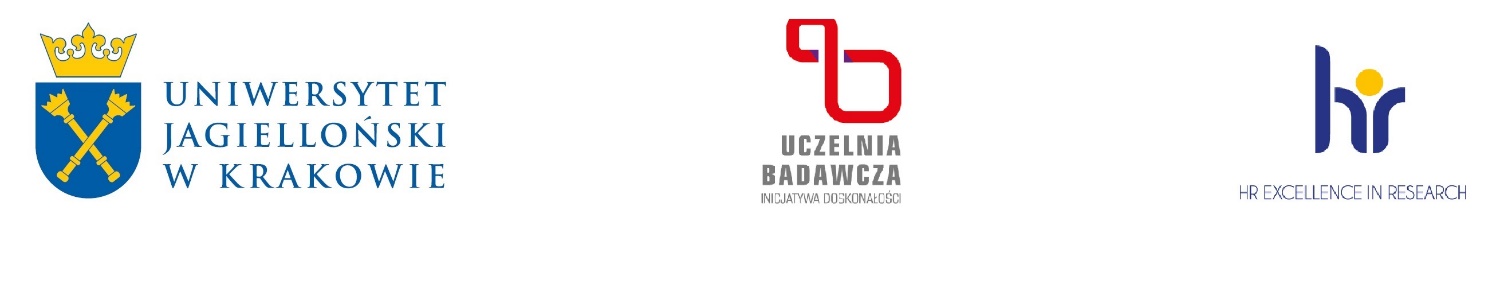 INFORMACJA O KONKURSIEREKTORUniwersytetu Jagiellońskiegoogłasza konkurs na stanowiskoASYSTENTA Przy wyborze Kandydatów /Kandydatek Uniwersytet Jagielloński kieruje się zasadami zawartymi 
w Europejskiej Karcie Naukowca i Kodeksie postępowania przy rekrutacji pracowników naukowych.Uniwersytet Jagielloński nie zapewnia mieszkań.Z upoważnieniaRektora Uniwersytetu JagiellońskiegoProf. dr hab. Jolanta JuraDziekan Wydziału Biochemii, Biofizyki i BiotechnologiiInformacja o przetwarzaniu danych osobowychdla kandydata do pracyZgodnie z art. 13 Rozporządzenia Parlamentu Europejskiego i Rady (UE) 2016/679 z dnia 27 kwietnia 2016 r. w sprawie ochrony  osób fizycznych w związku z przetwarzaniem danych osobowych i w sprawie swobodnego przepływu takich danych oraz uchylenia dyrektywy 95/46/WE (ogólne rozporządzenie o ochronie danych, dalej „RODO”) Uniwersytet Jagielloński informuje, że:Administratorem Pani/Pana danych osobowych jest Uniwersytet Jagielloński, ul. Gołębia 24, 31-007 Kraków, reprezentowany przez Rektora UJ.Uniwersytet Jagielloński wyznaczył Inspektora Ochrony Danych www.iod.uj.edu.pl, ul. Gołębia 24, 31-007 Kraków. Kontakt z Inspektorem możliwy jest przez e-mail: iod@uj.edu.pl lub pod nr telefonu 12 663 12 25. Pana/Pani dane osobowe będą przetwarzane w celu:przeprowadzenia procesu rekrutacji na stanowisko określone w ogłoszeniu
w ramach wykonania  obowiązku prawnego ciążącego na Administratorze na podstawie art. 6 ust. 1 lit. c  RODO w związku z ustawą – Kodeks pracy;przeprowadzenia procesu rekrutacji na stanowisko określone w ogłoszeniu na podstawie wyrażonej zgody na podstawie art. 6 ust. 1 lit. a RODO – zgodą jest Pani /Pana wyraźne działanie w postaci przesłania Administratorowi CV. Zgoda na przetwarzania  danych osobowych dotyczy danych, które dobrowolnie Pan/Pani przekazuje w ramach złożonego CV, a które nie wynikają z ustawy – Kodeks pracy.Obowiązek podania przez Pana/Panią danych osobowych wynika z przepisów prawa (dotyczy danych osobowych przetwarzanych na podstawie art. 6 ust. 1 lit. c RODO). Konsekwencją niepodania danych osobowych będzie brak możliwości wzięcia udziału w procesie rekrutacji. Poddanie danych osobowych przetwarzanych na podstawie zgody (art. 6 ust. 1 lit. a RODO)  jest dobrowolne. Pani/Pana dane będą przetwarzane przez czas trwania rekrutacji. W przypadku nie zawarcia 
z Panią/Panem umowy  po zakończeniu procesu rekrutacji zostaną usunięte.Posiada Pani/Pan prawo do: dostępu do treści swoich danych oraz ich sprostowania, usunięcia, ograniczenia przetwarzania, przenoszenia danych, wniesienia sprzeciwu wobec przetwarzania – na warunkach i zasadach określonych w RODO.Jeżeli przetwarzanie odbywa się na podstawie zgody, posiada Pani/Pan również prawo do cofnięcia zgody w dowolnym momencie bez wpływu na zgodność z prawem przetwarzania, którego dokonano na podstawie zgody przed jej cofnięciem. Wycofanie zgody na przetwarzanie danych osobowych można przesłać e-mailem na adres: sekretariat.wbbib@uj.edu.pl lub pocztą tradycyjną na adres: Wydział Biochemii, Biofizyki i Biotechnologii UJ, ul. Gronostajowa 7,30 – 387 Kraków, lub wycofać osobiście stawiając się w Dziekanacie Wydziału Biochemii, Biofizyki i Biotechnologii UJ, ul. Gronostajowa 7, 30 – 387 KrakówPani/Pana dane osobowe nie będą przedmiotem automatycznego podejmowania decyzji ani profilowania. Ma Pan/Pani prawo wniesienia skargi do Prezesa Urzędu Ochrony Danych Osobowych w razie uznania, że przetwarzanie Pani/Pana danych osobowych narusza przepisy RODO.Uniwersytet Jagielloński w Krakowie promuje współpracę i dba o dobrą atmosferę opartą na wzajemnym zaufaniu. Realizuje strategię wynikającą z The Human Resources Strategy for Researchers tworząc stabilne warunki zatrudnienia i rozwój kariery naukowej, czego efektem jest przyznanie przez Komisję Europejską wyróżnienia HR Excellence in ResearchData ogłoszenia konkursuKraków, dnia 11.03.2024Nr informacji o konkursie nadany przez CSO1227.1101.56.2024 (1)Dziekan wydziału /Dyrektor jednostki pozawydziałowej, międzywydziałowej lub wspólnej Prof. dr hab. Jolanta JuraDziekan Wydziału Biochemii, Biofizyki i BiotechnologiiAdres  ul. Gronostajowa 7,30-387 KrakówGrupa pracownikówbadawczo - dydaktycznaJednostka UJ (miejsce wykonywania pracy)Wydział Biochemii, Biofizyki i BiotechnologiiDziedzinaNauki ścisłe i przyrodniczeDyscyplinaNauki biologiczneLiczba etatów 1Rodzaj zatrudnieniaumowa o pracęWymiar czasu pracypełny etatPlanowany okres zatrudnienia 1 rok z możliwością przedłużenia zatrudnieniaPrzewidywany termin rozpoczęcia pracy Maj 2024 r.Wynagrodzeniewg Regulaminu wynagradzania UJKryteria kwalifikacyjneDo konkursu mogą  przystąpić osoby, które spełniają wymogi określone w art. 113, 116 ust. 2 pkt 4) ustawy z dnia 20 lipca 2018 r. Prawo o szkolnictwie wyższym i nauce oraz zgodnie z § 166 Statutu UJ odpowiadają następującym kryteriom kwalifikacyjnym:posiadają co najmniej tytuł zawodowy magistra, magistra inżyniera lub równorzędny;wykazują predyspozycje do pracy badawczej;posiadają przygotowanie do prowadzenia pracy dydaktycznej.Dodatkowe wymagania 
i oczekiwania (uzupełniane uznaniowo)udokumentowana biegła umiejętność programowania w  języku programowania: Python, obejmująca korzystanie z zewnętrznych bibliotek związanych z obliczeniami naukowymi (numpy, matplotlib, seaborn, scikit-learn, pandas, scipy);biegła znajomość co najmniej dwóch z wymienionych zagadnień: inżynieria danych, nauczanie maszynowe, uczenie głębokie;biegła znajomość języka polskiego w mowie i w piśmie;bardzo dobra znajomość języka angielskiego, potwierdzona certyfikatem lub innymi osiągnięciami, umożliwiająca swobodną komunikację w tym języku w mowie i piśmie.Atutem będzie także:udokumentowane doświadczenie w prowadzeniu zajęć dydaktycznych w języku polskim ze studentami na kierunkach o profilu biologicznym (np. bioinformatyka, biochemia, biotechnologia, biofizyka);znajomość nowoczesnych technologii informatycznych;biegła znajomość systemu operacyjnego GNU/Linux (użytkowanie i administrowanie) oraz otwartoźródłowego oprogramowania użytkowego.Zakres obowiązków /Opis zadańwg Regulaminu Pracy UJ  - Załącznik nr 1 do Regulaminu pracy Uniwersytetu Jagiellońskiego – Wzory zakresu zadań i obowiązków nauczyciela akademickiegoOferujemy stabilne zatrudnienie w oparciu o umowę o pracę, w uznanej uczelni,współpracę z interdyscyplinarnym środowiskiem naukowym reprezentowanym przez uznanych naukowców,wsparcie naukowe i możliwość podnoszenia kwalifikacji oraz rozwoju zawodowego,dostęp do infrastruktury badawczej,benefity w postaci m.in. Karty Multisport, zajęć sportowych, możliwość skorzystania z pakietów medycznych, ubezpieczenia grupowego,dodatkowe świadczenia socjalne.Wymagane dokumenty aplikacyjneCV,kwestionariusz osobowy dla osoby ubiegającej się o zatrudnienie,kopia dyplomu magisterskiego lub doktorskiego – jeżeli Kandydat /Kandydatka posiada,informacja o dorobku naukowym, dydaktycznym i organizacyjnym Kandydata /Kandydatki, oświadczenie stwierdzające, że UJ będzie podstawowym miejscem pracy w przypadku wygrania konkursu,oświadczenie w trybie art. 113 ustawy Prawo o szkolnictwie wyższym i nauce,oświadczenie o znajomości i akceptacji zasad dotyczących zarządzania własnością intelektualną oraz zasad komercjalizacji UJ.Druki oświadczeń (nr 5-7) oraz wzór kwestionariusza osobowego (nr 2) można pobrać na stronie: https://cso.uj.edu.pl/konkursyDodatkowe dokumenty aplikacyjne certyfikat potwierdzający znajomości języka polskiego co najmniej na poziomie B2 (dotyczy osób, dla których język polski nie jest językiem ojczystym);wykaz publikacji (z podaniem wydawnictwa i liczby stron);list rekomendacyjny;ewentualna informacja o rodzaju i liczbie prowadzonych wcześniej zajęć dydaktycznych;opinia  o predyspozycjach Kandydata / Kandydatki  do  pracy  nauczyciela akademickiego – z uwzględnieniem wyników ankiet studenckich, jeżeli Kandydat /Kandydatka takiej ocenie podlegał/a oraz o działalności naukowej;kserokopie dokumentów potwierdzających posiadane kwalifikacje i nabyte umiejętności – potencjalnie istotne w pracy nauczyciela akademickiego.Przebieg postępowania konkursowegoPierwszym etapem postępowania konkursowego jest weryfikacja formalna złożonych dokumentów. Oferty, które przejdą pozytywnie weryfikację formalną podlegają ocenie merytorycznej podczas, której może zostać przeprowadzona rozmowa rekrutacyjna (bezpośrednio lub za pośrednictwem kanałów komunikacji elektronicznej), po uprzednim uzgodnieniu terminu z Kandydatem /Kandydatką.Od negatywnej oceny Komisji konkursowej, Kandydatowi / Kandydatce przysługuje prawo do złożenia odwołania w terminie 7 dni od dnia otrzymania informacji.Proces konkursowy prowadzony jest zgodnie z Polityką Otwartej, Transparentnej i Merytorycznej Rekrutacji na Uniwersytecie Jagiellońskim.Forma składania zgłoszeńpocztą elektroniczną na adres: sekretariat.wbbib@uj.edu.pl, 
tytuł wiadomości: Asystent w ZBOiB – konkurs nr. 1Termin składania zgłoszeń11 kwietnia 2024Przewidywany termin rozstrzygnięcia konkursu30 kwietnia 2024Sposób informowania o wynikach konkursuPocztą elektroniczną Pytania  Dodatkowe pytania należy kierować do dr. hab. Krzysztofa Murzyna, prof. UJ na adres e-mail: krzysztof.murzyn@uj.edu.pl 